  MADONAS NOVADA PAŠVALDĪBA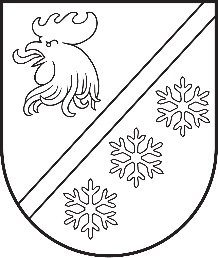 Reģ. Nr. 90000054572Saieta laukums 1, Madona, Madonas novads, LV-4801 t. 64860090, e-pasts: pasts@madona.lv ___________________________________________________________________________MADONAS NOVADA PAŠVALDĪBAS DOMESLĒMUMSMadonā2023. gada 26. oktobrī							        	     Nr. 665									    (protokols Nr. 19, 24. p.)Par atļauju mantojuma pieņemšanaiAtbilstoši Vidzemes apgabaltiesas zvērināta notāra Jāņa Branta 2022. gada notariālo aktu grāmatas apliecības par testamentu nolasīšanu ar akta reģistra Nr. 1164 izrakstam saskaņā ar 15.11.2021. Madonas novada bāriņtiesā apliecināto testamentu (akta reģ. Nr. 42) [..] pēc nāves ir novēlējis 16000,00 EUR skaidras naudas līdzekļus Lubānas veselības un sociālās aprūpes centram, reģistrācijas Nr. 90001823596.      	2021. gada 25. novembrī Madonas novada pašvaldības dome ar lēmumu Nr. 467 “Par Madonas novada pašvaldības iestādes “Lubānas Sociālās aprūpes centrs” izveidošanu” (protokols Nr. 15, 34. p.) noteica, ka pašvaldības iestāde “Lubānas Sociālās aprūpes centrs” ir Lubānas novada Sociālā dienesta struktūrvienības “Lubānas veselības un sociālās aprūpes centrs” funkcijas, mantas, tiesību un saistību pārņēmēja, ciktāl normatīvajos aktos un domes lēmumos nav noteikts citādi. Iestādes “Lubānas Sociālās aprūpes centrs” vadītāja J. Kočāne 01.02.2023. informēja Vidzemes apgabaltiesas zvērinātu notāru Jāni Brantu par piekrišanu pieņemt [..] atstāto mantojumu.     	Likuma “Par interešu konflikta novēršanu valsts amatpersonu darbībā” 14. panta pirmā daļa cita starpā nosaka, ka par ziedojumu šā likuma izpratnē uzskatāma mantas, tai skaitā finanšu līdzekļu, pakalpojuma, tiesību vai citāda veida labuma, izņemot publiskās infrastruktūras objektu, bezatlīdzības atvēlēšana (nodošana) publiskas personas institūcijas funkciju izpildes veicināšanai. Šā panta otrā un sestā daļa nosaka, ka valsts amatpersona, kā arī koleģiālā institūcija var pieņemt ziedojumu publiskas personas institūcijas vārdā, ja ziedojuma pieņemšana valsts amatpersonai nerada interešu konfliktu un neietekmē lēmuma pieņemšanu attiecībā uz ziedotāju un pirms ziedojuma pieņemšanas nepieciešama augstākas amatpersonas vai koleģiālās institūcijas rakstveida atļauja.Ņemot vērā to, ka Pašvaldību likuma 10. panta pirmās daļas 17. punktā paredzēts, ka tikai dome ir tiesīga noteikt kārtību, kādā notiek novēlējumu pieņemšana un pārzināšana, ievērojot likumā noteikto, no šīs tiesību normas izriet, ka tikai dome var pieņem lēmumu par mantojuma pieņemšanu.Pamatojoties uz Pašvaldību likuma 10. panta pirmās daļas 17. punktu, likuma “Par interešu konflikta novēršanu valsts amatpersonu darbībā” 14. panta pirmo daļu, ņemot vērā 17.10.2023. Finanšu un attīstības komitejas atzinumu, atklāti balsojot: PAR – 16 (Agris Lungevičs, Aigars Šķēls, Aivis Masaļskis, Andris Dombrovskis, Andris Sakne, Artūrs Čačka, Artūrs Grandāns, Arvīds Greidiņš, Gatis Teilis, Gunārs Ikaunieks, Iveta Peilāne, Māris Olte, Rūdolfs Preiss, Sandra Maksimova, Valda Kļaviņa, Zigfrīds Gora), PRET – NAV, ATTURAS – NAV, Madonas novada pašvaldības dome NOLEMJ:Piekrist, ka Madonas novada pašvaldības iestāde Lubānas Sociālās aprūpes centrs pieņem [..], atstāto mantojumu - 16000,00 EUR (sešpadsmit tūkstoši euro).Mantojuma izlietošanas mērķis – Lubānas Sociālā aprūpes centra funkcijas nodrošināšana.Pilnvarot Lubānas Sociālās aprūpes centra vadītāju Jolantu Kočāni veikt tālākās nepieciešamās darbības, kas saistītas ar mantojuma pieņemšanu.              Domes priekšsēdētājs				             A. Lungevičs	Bodžs 26165144ŠIS DOKUMENTS IR ELEKTRONISKI PARAKSTĪTS AR DROŠU ELEKTRONISKO PARAKSTU UN SATUR LAIKA ZĪMOGU